Tydzień (23-27 marca 2020) -  POWTARZAMY SŁOWNICTWO: JEDZENIE I PICIE: Cele zajęć: UCZEŃ:- rozpoznaje nazwy produktów żywnościowych-potrafi dopasować i powtórzyć nazwy jedzenia;- gra w grę nazywając produkty- potrafi określić co lubi i nie lubi jeść.www.youtube.com/watch?v=lW5TXrKbsq4https://www.youtube.com/watch?v=NfgBEsqpljAPropozycja ćwiczeń z ćwiczeniówki:Ćw. 7 i 8 str. 45He likes ….. – On lubi …..; np. He likes peas.He doesn’t like….. – On nie lubi …….. np. He doesn’t like chicken.Propozycja ćwiczenia: Narysuj na kartce 2 rzecz, które lubisz jeść i 2 rzeczy, które nie lubisz jeść. Podpisz je po angielsku i narysuj przy nich , jeśli je lubisz lub .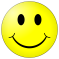 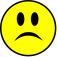 Propozycja ćwiczenia w Internecie: https://learningapps.org/1867929